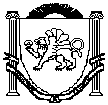 	        Республика Крым                             Белогорский районАдминистрация Зуйского сельского поселения					   ПОСТАНОВЛЕНИЕот15 ноября 2018 года   						                  	                № 179Об отмене постановления администрации Зуйского сельского поселения Белогорского района Республики Крым № 61 от 24.04.2015 года «Об утверждении Правил определения  границ прилегающих к некоторым организациям и объектам территорий, на которых не допускается розничная  продажа алкогольной продукции на территории Зуйского сельского поселения Белогорского района Республики Крым»	В соответствии с пп.10 п.2 ст.16 Федерального закона от 22.11.1995 № 171-ФЗ «О государственном регулировании производства и оборота этилового спирта, алкогольной и спиртосодержащей продукции и об ограничении потребления (распития) алкогольной продукции» (далее-Закон № 171-ФЗ), а также информационного письма прокуратуры Белогорского района от 30.10.2018 года № 7-09/1200 исх.18 «О необходимости отмены муниципальных нормативных правовых актов», администрация Зуйского сельского поселения Белогорского района Республики Крым ПОСТАНОВЛЯЕТ	1.Отменить постановление администрации Зуйского сельского поселения Белогорского района Республики Крым № 61 от 24.04.2015 года «Об утверждении Правил определения границ прилегающих к некоторым организациям и объектам территорий, на которых не допускается розничная продажа алкогольной продукции на территории Зуйского сельского поселения Белогорского района Республики Крым»2.Настоящее постановление подлежит официальному опубликованию (обнародованию) на официальной странице муниципального образования Зуйское сельское поселение Белогорского района на портале Правительства Республики Крым rk.gov.ru в разделе «Белогорский район. Муниципальные образования района Зуйское сельское поселение», и на информационном стенде в здании администрации Зуйского сельского совета по адресу: пгт Зуя, ул.Шоссейная, 64.3.Контроль за исполнением настоящего постановления оставляю за собой.Председатель Зуйского сельского совета –глава администрации Зуйского сельского поселения		                 	           А.А.Лахин